ATD 2017 International Conference and Exposition, Atlanta, GA May 21-24, 2017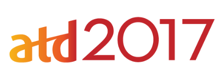 National ATD is offering Rocky Mountain Chapter a way to provide YOU with a great discount for the upcoming annual ATD International Conference and Expo (ICE) and also provide us, your local ATD Chapter with Chapter Incentive (CHIP) revenue!Get a discounted price with the Chapter Team!Register with ATD Rocky Mountain Chapter for the conference and get a Chapter Team (groups of 5 or more) discounted price of $1,250 (instead of the regular rate of $1,875).ATD Rocky Mountain Chapter receives ChIP revenue* of 10% of your registration fee (up to $80).Interested? Here's what you do.Email or call the ATD Rocky Mountain Chapter office (info@atdrmc.org or 720-316-7662) to indicate your interest.Have your credit card at the ready.Review the schedule on the conference page (link below) and let us know if you want to attend the evening ATD Networking Night at the Georgia Aquarium for an additional $75.Our Chapter Administrator, Glenda Hinz, will take your contact and credit card information to send your registration to National ATD as part of the Chapter Team.It's that simple!Here are some further details:Check out the ATD International Conference and Expo (ICE) website and click here for a printable ATD ICE 2017 brochure. Be sure to book your room early/now to get special ATD pricing, http://www.atdconference.org/Hotel-and-Travel. To attend ICE, the price for national ATD members is $1,250. The price for non-members is $1,575. This price is good through May 12, 2017.We need to have at least five people register with the Chapter’s Administrator (not online) to be able to get this rate for you.And, if you've already registered, let us know and we can include you in our list and get you the discounted rate!Interested in Volunteering at ICE?The Atlanta Chapter is hosting and coordinating volunteers to help with ICE. If you are interested in volunteering, please let them know of your interest at ICE2017volunteers@atdatlanta.org.Chapter Incentive Program (ChIP)* Please use the Rocky Mountain Chapter ChIP code, CH6046, anytime you are purchasing from national ATD including conference/professional development registrations, conference materials, and/or shopping on the ATD Store website. ChIP revenue for the chapter includes national memberships, professional development certificate, and certification programs such as CPLP, and books published by ATD.